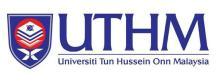 			PEJABAT PENASIHAT UNDANG-UNDANGBORANG ARAHAN PENYEDIAAN KONTRAK / PERJANJIANBORANG ARAHAN PENYEDIAAN KONTRAK / PERJANJIANBORANG ARAHAN PENYEDIAAN KONTRAK / PERJANJIANBORANG ARAHAN PENYEDIAAN KONTRAK / PERJANJIANBORANG ARAHAN PENYEDIAAN KONTRAK / PERJANJIANBORANG ARAHAN PENYEDIAAN KONTRAK / PERJANJIANBORANG ARAHAN PENYEDIAAN KONTRAK / PERJANJIANBORANG ARAHAN PENYEDIAAN KONTRAK / PERJANJIANBORANG ARAHAN PENYEDIAAN KONTRAK / PERJANJIANBORANG ARAHAN PENYEDIAAN KONTRAK / PERJANJIANBORANG ARAHAN PENYEDIAAN KONTRAK / PERJANJIANBORANG ARAHAN PENYEDIAAN KONTRAK / PERJANJIANBORANG ARAHAN PENYEDIAAN KONTRAK / PERJANJIANBORANG ARAHAN PENYEDIAAN KONTRAK / PERJANJIANBORANG ARAHAN PENYEDIAAN KONTRAK / PERJANJIANBORANG ARAHAN PENYEDIAAN KONTRAK / PERJANJIANBORANG ARAHAN PENYEDIAAN KONTRAK / PERJANJIANBORANG ARAHAN PENYEDIAAN KONTRAK / PERJANJIANBORANG ARAHAN PENYEDIAAN KONTRAK / PERJANJIANBORANG ARAHAN PENYEDIAAN KONTRAK / PERJANJIANBORANG ARAHAN PENYEDIAAN KONTRAK / PERJANJIANBORANG ARAHAN PENYEDIAAN KONTRAK / PERJANJIANBORANG ARAHAN PENYEDIAAN KONTRAK / PERJANJIANBORANG ARAHAN PENYEDIAAN KONTRAK / PERJANJIANBORANG ARAHAN PENYEDIAAN KONTRAK / PERJANJIANBORANG ARAHAN PENYEDIAAN KONTRAK / PERJANJIANBORANG ARAHAN PENYEDIAAN KONTRAK / PERJANJIANBORANG ARAHAN PENYEDIAAN KONTRAK / PERJANJIANBORANG ARAHAN PENYEDIAAN KONTRAK / PERJANJIANBORANG ARAHAN PENYEDIAAN KONTRAK / PERJANJIANBORANG ARAHAN PENYEDIAAN KONTRAK / PERJANJIANBORANG ARAHAN PENYEDIAAN KONTRAK / PERJANJIANBORANG ARAHAN PENYEDIAAN KONTRAK / PERJANJIANBORANG ARAHAN PENYEDIAAN KONTRAK / PERJANJIANBORANG ARAHAN PENYEDIAAN KONTRAK / PERJANJIANBORANG ARAHAN PENYEDIAAN KONTRAK / PERJANJIANBORANG ARAHAN PENYEDIAAN KONTRAK / PERJANJIANBORANG ARAHAN PENYEDIAAN KONTRAK / PERJANJIANBORANG ARAHAN PENYEDIAAN KONTRAK / PERJANJIANBORANG ARAHAN PENYEDIAAN KONTRAK / PERJANJIANBORANG ARAHAN PENYEDIAAN KONTRAK / PERJANJIANBORANG ARAHAN PENYEDIAAN KONTRAK / PERJANJIANPERATURAN1.	Borang ini hendaklah dilampirkan bersama-sama dengan surat arahan penyediaan kontrak/perjanjian atau surat kepada syarikat/individu yang disalinkan kepada Pejabat Penasihat Undang-Undang untuk tujuan rekod dan tindakan selanjutnya. 2.	Borang yang tidak lengkap akan mengakibatkan kelewatan dalam proses penyediaan kontrak/perjanjian.3.	Tempoh penyediaan dokumen perjanjian adalah 21 hari bekerja bermula dari tarikh penerimaan dokumen lengkap. PERATURAN1.	Borang ini hendaklah dilampirkan bersama-sama dengan surat arahan penyediaan kontrak/perjanjian atau surat kepada syarikat/individu yang disalinkan kepada Pejabat Penasihat Undang-Undang untuk tujuan rekod dan tindakan selanjutnya. 2.	Borang yang tidak lengkap akan mengakibatkan kelewatan dalam proses penyediaan kontrak/perjanjian.3.	Tempoh penyediaan dokumen perjanjian adalah 21 hari bekerja bermula dari tarikh penerimaan dokumen lengkap. PERATURAN1.	Borang ini hendaklah dilampirkan bersama-sama dengan surat arahan penyediaan kontrak/perjanjian atau surat kepada syarikat/individu yang disalinkan kepada Pejabat Penasihat Undang-Undang untuk tujuan rekod dan tindakan selanjutnya. 2.	Borang yang tidak lengkap akan mengakibatkan kelewatan dalam proses penyediaan kontrak/perjanjian.3.	Tempoh penyediaan dokumen perjanjian adalah 21 hari bekerja bermula dari tarikh penerimaan dokumen lengkap. PERATURAN1.	Borang ini hendaklah dilampirkan bersama-sama dengan surat arahan penyediaan kontrak/perjanjian atau surat kepada syarikat/individu yang disalinkan kepada Pejabat Penasihat Undang-Undang untuk tujuan rekod dan tindakan selanjutnya. 2.	Borang yang tidak lengkap akan mengakibatkan kelewatan dalam proses penyediaan kontrak/perjanjian.3.	Tempoh penyediaan dokumen perjanjian adalah 21 hari bekerja bermula dari tarikh penerimaan dokumen lengkap. PERATURAN1.	Borang ini hendaklah dilampirkan bersama-sama dengan surat arahan penyediaan kontrak/perjanjian atau surat kepada syarikat/individu yang disalinkan kepada Pejabat Penasihat Undang-Undang untuk tujuan rekod dan tindakan selanjutnya. 2.	Borang yang tidak lengkap akan mengakibatkan kelewatan dalam proses penyediaan kontrak/perjanjian.3.	Tempoh penyediaan dokumen perjanjian adalah 21 hari bekerja bermula dari tarikh penerimaan dokumen lengkap. PERATURAN1.	Borang ini hendaklah dilampirkan bersama-sama dengan surat arahan penyediaan kontrak/perjanjian atau surat kepada syarikat/individu yang disalinkan kepada Pejabat Penasihat Undang-Undang untuk tujuan rekod dan tindakan selanjutnya. 2.	Borang yang tidak lengkap akan mengakibatkan kelewatan dalam proses penyediaan kontrak/perjanjian.3.	Tempoh penyediaan dokumen perjanjian adalah 21 hari bekerja bermula dari tarikh penerimaan dokumen lengkap. PERATURAN1.	Borang ini hendaklah dilampirkan bersama-sama dengan surat arahan penyediaan kontrak/perjanjian atau surat kepada syarikat/individu yang disalinkan kepada Pejabat Penasihat Undang-Undang untuk tujuan rekod dan tindakan selanjutnya. 2.	Borang yang tidak lengkap akan mengakibatkan kelewatan dalam proses penyediaan kontrak/perjanjian.3.	Tempoh penyediaan dokumen perjanjian adalah 21 hari bekerja bermula dari tarikh penerimaan dokumen lengkap. PERATURAN1.	Borang ini hendaklah dilampirkan bersama-sama dengan surat arahan penyediaan kontrak/perjanjian atau surat kepada syarikat/individu yang disalinkan kepada Pejabat Penasihat Undang-Undang untuk tujuan rekod dan tindakan selanjutnya. 2.	Borang yang tidak lengkap akan mengakibatkan kelewatan dalam proses penyediaan kontrak/perjanjian.3.	Tempoh penyediaan dokumen perjanjian adalah 21 hari bekerja bermula dari tarikh penerimaan dokumen lengkap. PERATURAN1.	Borang ini hendaklah dilampirkan bersama-sama dengan surat arahan penyediaan kontrak/perjanjian atau surat kepada syarikat/individu yang disalinkan kepada Pejabat Penasihat Undang-Undang untuk tujuan rekod dan tindakan selanjutnya. 2.	Borang yang tidak lengkap akan mengakibatkan kelewatan dalam proses penyediaan kontrak/perjanjian.3.	Tempoh penyediaan dokumen perjanjian adalah 21 hari bekerja bermula dari tarikh penerimaan dokumen lengkap. PERATURAN1.	Borang ini hendaklah dilampirkan bersama-sama dengan surat arahan penyediaan kontrak/perjanjian atau surat kepada syarikat/individu yang disalinkan kepada Pejabat Penasihat Undang-Undang untuk tujuan rekod dan tindakan selanjutnya. 2.	Borang yang tidak lengkap akan mengakibatkan kelewatan dalam proses penyediaan kontrak/perjanjian.3.	Tempoh penyediaan dokumen perjanjian adalah 21 hari bekerja bermula dari tarikh penerimaan dokumen lengkap. PERATURAN1.	Borang ini hendaklah dilampirkan bersama-sama dengan surat arahan penyediaan kontrak/perjanjian atau surat kepada syarikat/individu yang disalinkan kepada Pejabat Penasihat Undang-Undang untuk tujuan rekod dan tindakan selanjutnya. 2.	Borang yang tidak lengkap akan mengakibatkan kelewatan dalam proses penyediaan kontrak/perjanjian.3.	Tempoh penyediaan dokumen perjanjian adalah 21 hari bekerja bermula dari tarikh penerimaan dokumen lengkap. PERATURAN1.	Borang ini hendaklah dilampirkan bersama-sama dengan surat arahan penyediaan kontrak/perjanjian atau surat kepada syarikat/individu yang disalinkan kepada Pejabat Penasihat Undang-Undang untuk tujuan rekod dan tindakan selanjutnya. 2.	Borang yang tidak lengkap akan mengakibatkan kelewatan dalam proses penyediaan kontrak/perjanjian.3.	Tempoh penyediaan dokumen perjanjian adalah 21 hari bekerja bermula dari tarikh penerimaan dokumen lengkap. PERATURAN1.	Borang ini hendaklah dilampirkan bersama-sama dengan surat arahan penyediaan kontrak/perjanjian atau surat kepada syarikat/individu yang disalinkan kepada Pejabat Penasihat Undang-Undang untuk tujuan rekod dan tindakan selanjutnya. 2.	Borang yang tidak lengkap akan mengakibatkan kelewatan dalam proses penyediaan kontrak/perjanjian.3.	Tempoh penyediaan dokumen perjanjian adalah 21 hari bekerja bermula dari tarikh penerimaan dokumen lengkap. PERATURAN1.	Borang ini hendaklah dilampirkan bersama-sama dengan surat arahan penyediaan kontrak/perjanjian atau surat kepada syarikat/individu yang disalinkan kepada Pejabat Penasihat Undang-Undang untuk tujuan rekod dan tindakan selanjutnya. 2.	Borang yang tidak lengkap akan mengakibatkan kelewatan dalam proses penyediaan kontrak/perjanjian.3.	Tempoh penyediaan dokumen perjanjian adalah 21 hari bekerja bermula dari tarikh penerimaan dokumen lengkap. PERATURAN1.	Borang ini hendaklah dilampirkan bersama-sama dengan surat arahan penyediaan kontrak/perjanjian atau surat kepada syarikat/individu yang disalinkan kepada Pejabat Penasihat Undang-Undang untuk tujuan rekod dan tindakan selanjutnya. 2.	Borang yang tidak lengkap akan mengakibatkan kelewatan dalam proses penyediaan kontrak/perjanjian.3.	Tempoh penyediaan dokumen perjanjian adalah 21 hari bekerja bermula dari tarikh penerimaan dokumen lengkap. PERATURAN1.	Borang ini hendaklah dilampirkan bersama-sama dengan surat arahan penyediaan kontrak/perjanjian atau surat kepada syarikat/individu yang disalinkan kepada Pejabat Penasihat Undang-Undang untuk tujuan rekod dan tindakan selanjutnya. 2.	Borang yang tidak lengkap akan mengakibatkan kelewatan dalam proses penyediaan kontrak/perjanjian.3.	Tempoh penyediaan dokumen perjanjian adalah 21 hari bekerja bermula dari tarikh penerimaan dokumen lengkap. PERATURAN1.	Borang ini hendaklah dilampirkan bersama-sama dengan surat arahan penyediaan kontrak/perjanjian atau surat kepada syarikat/individu yang disalinkan kepada Pejabat Penasihat Undang-Undang untuk tujuan rekod dan tindakan selanjutnya. 2.	Borang yang tidak lengkap akan mengakibatkan kelewatan dalam proses penyediaan kontrak/perjanjian.3.	Tempoh penyediaan dokumen perjanjian adalah 21 hari bekerja bermula dari tarikh penerimaan dokumen lengkap. PERATURAN1.	Borang ini hendaklah dilampirkan bersama-sama dengan surat arahan penyediaan kontrak/perjanjian atau surat kepada syarikat/individu yang disalinkan kepada Pejabat Penasihat Undang-Undang untuk tujuan rekod dan tindakan selanjutnya. 2.	Borang yang tidak lengkap akan mengakibatkan kelewatan dalam proses penyediaan kontrak/perjanjian.3.	Tempoh penyediaan dokumen perjanjian adalah 21 hari bekerja bermula dari tarikh penerimaan dokumen lengkap. PERATURAN1.	Borang ini hendaklah dilampirkan bersama-sama dengan surat arahan penyediaan kontrak/perjanjian atau surat kepada syarikat/individu yang disalinkan kepada Pejabat Penasihat Undang-Undang untuk tujuan rekod dan tindakan selanjutnya. 2.	Borang yang tidak lengkap akan mengakibatkan kelewatan dalam proses penyediaan kontrak/perjanjian.3.	Tempoh penyediaan dokumen perjanjian adalah 21 hari bekerja bermula dari tarikh penerimaan dokumen lengkap. PERATURAN1.	Borang ini hendaklah dilampirkan bersama-sama dengan surat arahan penyediaan kontrak/perjanjian atau surat kepada syarikat/individu yang disalinkan kepada Pejabat Penasihat Undang-Undang untuk tujuan rekod dan tindakan selanjutnya. 2.	Borang yang tidak lengkap akan mengakibatkan kelewatan dalam proses penyediaan kontrak/perjanjian.3.	Tempoh penyediaan dokumen perjanjian adalah 21 hari bekerja bermula dari tarikh penerimaan dokumen lengkap. PERATURAN1.	Borang ini hendaklah dilampirkan bersama-sama dengan surat arahan penyediaan kontrak/perjanjian atau surat kepada syarikat/individu yang disalinkan kepada Pejabat Penasihat Undang-Undang untuk tujuan rekod dan tindakan selanjutnya. 2.	Borang yang tidak lengkap akan mengakibatkan kelewatan dalam proses penyediaan kontrak/perjanjian.3.	Tempoh penyediaan dokumen perjanjian adalah 21 hari bekerja bermula dari tarikh penerimaan dokumen lengkap. PERATURAN1.	Borang ini hendaklah dilampirkan bersama-sama dengan surat arahan penyediaan kontrak/perjanjian atau surat kepada syarikat/individu yang disalinkan kepada Pejabat Penasihat Undang-Undang untuk tujuan rekod dan tindakan selanjutnya. 2.	Borang yang tidak lengkap akan mengakibatkan kelewatan dalam proses penyediaan kontrak/perjanjian.3.	Tempoh penyediaan dokumen perjanjian adalah 21 hari bekerja bermula dari tarikh penerimaan dokumen lengkap. PERATURAN1.	Borang ini hendaklah dilampirkan bersama-sama dengan surat arahan penyediaan kontrak/perjanjian atau surat kepada syarikat/individu yang disalinkan kepada Pejabat Penasihat Undang-Undang untuk tujuan rekod dan tindakan selanjutnya. 2.	Borang yang tidak lengkap akan mengakibatkan kelewatan dalam proses penyediaan kontrak/perjanjian.3.	Tempoh penyediaan dokumen perjanjian adalah 21 hari bekerja bermula dari tarikh penerimaan dokumen lengkap. PERATURAN1.	Borang ini hendaklah dilampirkan bersama-sama dengan surat arahan penyediaan kontrak/perjanjian atau surat kepada syarikat/individu yang disalinkan kepada Pejabat Penasihat Undang-Undang untuk tujuan rekod dan tindakan selanjutnya. 2.	Borang yang tidak lengkap akan mengakibatkan kelewatan dalam proses penyediaan kontrak/perjanjian.3.	Tempoh penyediaan dokumen perjanjian adalah 21 hari bekerja bermula dari tarikh penerimaan dokumen lengkap. PERATURAN1.	Borang ini hendaklah dilampirkan bersama-sama dengan surat arahan penyediaan kontrak/perjanjian atau surat kepada syarikat/individu yang disalinkan kepada Pejabat Penasihat Undang-Undang untuk tujuan rekod dan tindakan selanjutnya. 2.	Borang yang tidak lengkap akan mengakibatkan kelewatan dalam proses penyediaan kontrak/perjanjian.3.	Tempoh penyediaan dokumen perjanjian adalah 21 hari bekerja bermula dari tarikh penerimaan dokumen lengkap. PERATURAN1.	Borang ini hendaklah dilampirkan bersama-sama dengan surat arahan penyediaan kontrak/perjanjian atau surat kepada syarikat/individu yang disalinkan kepada Pejabat Penasihat Undang-Undang untuk tujuan rekod dan tindakan selanjutnya. 2.	Borang yang tidak lengkap akan mengakibatkan kelewatan dalam proses penyediaan kontrak/perjanjian.3.	Tempoh penyediaan dokumen perjanjian adalah 21 hari bekerja bermula dari tarikh penerimaan dokumen lengkap. PERATURAN1.	Borang ini hendaklah dilampirkan bersama-sama dengan surat arahan penyediaan kontrak/perjanjian atau surat kepada syarikat/individu yang disalinkan kepada Pejabat Penasihat Undang-Undang untuk tujuan rekod dan tindakan selanjutnya. 2.	Borang yang tidak lengkap akan mengakibatkan kelewatan dalam proses penyediaan kontrak/perjanjian.3.	Tempoh penyediaan dokumen perjanjian adalah 21 hari bekerja bermula dari tarikh penerimaan dokumen lengkap. PERATURAN1.	Borang ini hendaklah dilampirkan bersama-sama dengan surat arahan penyediaan kontrak/perjanjian atau surat kepada syarikat/individu yang disalinkan kepada Pejabat Penasihat Undang-Undang untuk tujuan rekod dan tindakan selanjutnya. 2.	Borang yang tidak lengkap akan mengakibatkan kelewatan dalam proses penyediaan kontrak/perjanjian.3.	Tempoh penyediaan dokumen perjanjian adalah 21 hari bekerja bermula dari tarikh penerimaan dokumen lengkap. PERATURAN1.	Borang ini hendaklah dilampirkan bersama-sama dengan surat arahan penyediaan kontrak/perjanjian atau surat kepada syarikat/individu yang disalinkan kepada Pejabat Penasihat Undang-Undang untuk tujuan rekod dan tindakan selanjutnya. 2.	Borang yang tidak lengkap akan mengakibatkan kelewatan dalam proses penyediaan kontrak/perjanjian.3.	Tempoh penyediaan dokumen perjanjian adalah 21 hari bekerja bermula dari tarikh penerimaan dokumen lengkap. PERATURAN1.	Borang ini hendaklah dilampirkan bersama-sama dengan surat arahan penyediaan kontrak/perjanjian atau surat kepada syarikat/individu yang disalinkan kepada Pejabat Penasihat Undang-Undang untuk tujuan rekod dan tindakan selanjutnya. 2.	Borang yang tidak lengkap akan mengakibatkan kelewatan dalam proses penyediaan kontrak/perjanjian.3.	Tempoh penyediaan dokumen perjanjian adalah 21 hari bekerja bermula dari tarikh penerimaan dokumen lengkap. PERATURAN1.	Borang ini hendaklah dilampirkan bersama-sama dengan surat arahan penyediaan kontrak/perjanjian atau surat kepada syarikat/individu yang disalinkan kepada Pejabat Penasihat Undang-Undang untuk tujuan rekod dan tindakan selanjutnya. 2.	Borang yang tidak lengkap akan mengakibatkan kelewatan dalam proses penyediaan kontrak/perjanjian.3.	Tempoh penyediaan dokumen perjanjian adalah 21 hari bekerja bermula dari tarikh penerimaan dokumen lengkap. PERATURAN1.	Borang ini hendaklah dilampirkan bersama-sama dengan surat arahan penyediaan kontrak/perjanjian atau surat kepada syarikat/individu yang disalinkan kepada Pejabat Penasihat Undang-Undang untuk tujuan rekod dan tindakan selanjutnya. 2.	Borang yang tidak lengkap akan mengakibatkan kelewatan dalam proses penyediaan kontrak/perjanjian.3.	Tempoh penyediaan dokumen perjanjian adalah 21 hari bekerja bermula dari tarikh penerimaan dokumen lengkap. PERATURAN1.	Borang ini hendaklah dilampirkan bersama-sama dengan surat arahan penyediaan kontrak/perjanjian atau surat kepada syarikat/individu yang disalinkan kepada Pejabat Penasihat Undang-Undang untuk tujuan rekod dan tindakan selanjutnya. 2.	Borang yang tidak lengkap akan mengakibatkan kelewatan dalam proses penyediaan kontrak/perjanjian.3.	Tempoh penyediaan dokumen perjanjian adalah 21 hari bekerja bermula dari tarikh penerimaan dokumen lengkap. PERATURAN1.	Borang ini hendaklah dilampirkan bersama-sama dengan surat arahan penyediaan kontrak/perjanjian atau surat kepada syarikat/individu yang disalinkan kepada Pejabat Penasihat Undang-Undang untuk tujuan rekod dan tindakan selanjutnya. 2.	Borang yang tidak lengkap akan mengakibatkan kelewatan dalam proses penyediaan kontrak/perjanjian.3.	Tempoh penyediaan dokumen perjanjian adalah 21 hari bekerja bermula dari tarikh penerimaan dokumen lengkap. PERATURAN1.	Borang ini hendaklah dilampirkan bersama-sama dengan surat arahan penyediaan kontrak/perjanjian atau surat kepada syarikat/individu yang disalinkan kepada Pejabat Penasihat Undang-Undang untuk tujuan rekod dan tindakan selanjutnya. 2.	Borang yang tidak lengkap akan mengakibatkan kelewatan dalam proses penyediaan kontrak/perjanjian.3.	Tempoh penyediaan dokumen perjanjian adalah 21 hari bekerja bermula dari tarikh penerimaan dokumen lengkap. PERATURAN1.	Borang ini hendaklah dilampirkan bersama-sama dengan surat arahan penyediaan kontrak/perjanjian atau surat kepada syarikat/individu yang disalinkan kepada Pejabat Penasihat Undang-Undang untuk tujuan rekod dan tindakan selanjutnya. 2.	Borang yang tidak lengkap akan mengakibatkan kelewatan dalam proses penyediaan kontrak/perjanjian.3.	Tempoh penyediaan dokumen perjanjian adalah 21 hari bekerja bermula dari tarikh penerimaan dokumen lengkap. PERATURAN1.	Borang ini hendaklah dilampirkan bersama-sama dengan surat arahan penyediaan kontrak/perjanjian atau surat kepada syarikat/individu yang disalinkan kepada Pejabat Penasihat Undang-Undang untuk tujuan rekod dan tindakan selanjutnya. 2.	Borang yang tidak lengkap akan mengakibatkan kelewatan dalam proses penyediaan kontrak/perjanjian.3.	Tempoh penyediaan dokumen perjanjian adalah 21 hari bekerja bermula dari tarikh penerimaan dokumen lengkap. PERATURAN1.	Borang ini hendaklah dilampirkan bersama-sama dengan surat arahan penyediaan kontrak/perjanjian atau surat kepada syarikat/individu yang disalinkan kepada Pejabat Penasihat Undang-Undang untuk tujuan rekod dan tindakan selanjutnya. 2.	Borang yang tidak lengkap akan mengakibatkan kelewatan dalam proses penyediaan kontrak/perjanjian.3.	Tempoh penyediaan dokumen perjanjian adalah 21 hari bekerja bermula dari tarikh penerimaan dokumen lengkap. PERATURAN1.	Borang ini hendaklah dilampirkan bersama-sama dengan surat arahan penyediaan kontrak/perjanjian atau surat kepada syarikat/individu yang disalinkan kepada Pejabat Penasihat Undang-Undang untuk tujuan rekod dan tindakan selanjutnya. 2.	Borang yang tidak lengkap akan mengakibatkan kelewatan dalam proses penyediaan kontrak/perjanjian.3.	Tempoh penyediaan dokumen perjanjian adalah 21 hari bekerja bermula dari tarikh penerimaan dokumen lengkap. PERATURAN1.	Borang ini hendaklah dilampirkan bersama-sama dengan surat arahan penyediaan kontrak/perjanjian atau surat kepada syarikat/individu yang disalinkan kepada Pejabat Penasihat Undang-Undang untuk tujuan rekod dan tindakan selanjutnya. 2.	Borang yang tidak lengkap akan mengakibatkan kelewatan dalam proses penyediaan kontrak/perjanjian.3.	Tempoh penyediaan dokumen perjanjian adalah 21 hari bekerja bermula dari tarikh penerimaan dokumen lengkap. PERATURAN1.	Borang ini hendaklah dilampirkan bersama-sama dengan surat arahan penyediaan kontrak/perjanjian atau surat kepada syarikat/individu yang disalinkan kepada Pejabat Penasihat Undang-Undang untuk tujuan rekod dan tindakan selanjutnya. 2.	Borang yang tidak lengkap akan mengakibatkan kelewatan dalam proses penyediaan kontrak/perjanjian.3.	Tempoh penyediaan dokumen perjanjian adalah 21 hari bekerja bermula dari tarikh penerimaan dokumen lengkap. PERATURAN1.	Borang ini hendaklah dilampirkan bersama-sama dengan surat arahan penyediaan kontrak/perjanjian atau surat kepada syarikat/individu yang disalinkan kepada Pejabat Penasihat Undang-Undang untuk tujuan rekod dan tindakan selanjutnya. 2.	Borang yang tidak lengkap akan mengakibatkan kelewatan dalam proses penyediaan kontrak/perjanjian.3.	Tempoh penyediaan dokumen perjanjian adalah 21 hari bekerja bermula dari tarikh penerimaan dokumen lengkap. PERATURAN1.	Borang ini hendaklah dilampirkan bersama-sama dengan surat arahan penyediaan kontrak/perjanjian atau surat kepada syarikat/individu yang disalinkan kepada Pejabat Penasihat Undang-Undang untuk tujuan rekod dan tindakan selanjutnya. 2.	Borang yang tidak lengkap akan mengakibatkan kelewatan dalam proses penyediaan kontrak/perjanjian.3.	Tempoh penyediaan dokumen perjanjian adalah 21 hari bekerja bermula dari tarikh penerimaan dokumen lengkap. PERATURAN1.	Borang ini hendaklah dilampirkan bersama-sama dengan surat arahan penyediaan kontrak/perjanjian atau surat kepada syarikat/individu yang disalinkan kepada Pejabat Penasihat Undang-Undang untuk tujuan rekod dan tindakan selanjutnya. 2.	Borang yang tidak lengkap akan mengakibatkan kelewatan dalam proses penyediaan kontrak/perjanjian.3.	Tempoh penyediaan dokumen perjanjian adalah 21 hari bekerja bermula dari tarikh penerimaan dokumen lengkap. PERATURAN1.	Borang ini hendaklah dilampirkan bersama-sama dengan surat arahan penyediaan kontrak/perjanjian atau surat kepada syarikat/individu yang disalinkan kepada Pejabat Penasihat Undang-Undang untuk tujuan rekod dan tindakan selanjutnya. 2.	Borang yang tidak lengkap akan mengakibatkan kelewatan dalam proses penyediaan kontrak/perjanjian.3.	Tempoh penyediaan dokumen perjanjian adalah 21 hari bekerja bermula dari tarikh penerimaan dokumen lengkap. PERATURAN1.	Borang ini hendaklah dilampirkan bersama-sama dengan surat arahan penyediaan kontrak/perjanjian atau surat kepada syarikat/individu yang disalinkan kepada Pejabat Penasihat Undang-Undang untuk tujuan rekod dan tindakan selanjutnya. 2.	Borang yang tidak lengkap akan mengakibatkan kelewatan dalam proses penyediaan kontrak/perjanjian.3.	Tempoh penyediaan dokumen perjanjian adalah 21 hari bekerja bermula dari tarikh penerimaan dokumen lengkap. PERATURAN1.	Borang ini hendaklah dilampirkan bersama-sama dengan surat arahan penyediaan kontrak/perjanjian atau surat kepada syarikat/individu yang disalinkan kepada Pejabat Penasihat Undang-Undang untuk tujuan rekod dan tindakan selanjutnya. 2.	Borang yang tidak lengkap akan mengakibatkan kelewatan dalam proses penyediaan kontrak/perjanjian.3.	Tempoh penyediaan dokumen perjanjian adalah 21 hari bekerja bermula dari tarikh penerimaan dokumen lengkap. PERATURAN1.	Borang ini hendaklah dilampirkan bersama-sama dengan surat arahan penyediaan kontrak/perjanjian atau surat kepada syarikat/individu yang disalinkan kepada Pejabat Penasihat Undang-Undang untuk tujuan rekod dan tindakan selanjutnya. 2.	Borang yang tidak lengkap akan mengakibatkan kelewatan dalam proses penyediaan kontrak/perjanjian.3.	Tempoh penyediaan dokumen perjanjian adalah 21 hari bekerja bermula dari tarikh penerimaan dokumen lengkap. PERATURAN1.	Borang ini hendaklah dilampirkan bersama-sama dengan surat arahan penyediaan kontrak/perjanjian atau surat kepada syarikat/individu yang disalinkan kepada Pejabat Penasihat Undang-Undang untuk tujuan rekod dan tindakan selanjutnya. 2.	Borang yang tidak lengkap akan mengakibatkan kelewatan dalam proses penyediaan kontrak/perjanjian.3.	Tempoh penyediaan dokumen perjanjian adalah 21 hari bekerja bermula dari tarikh penerimaan dokumen lengkap. PERATURAN1.	Borang ini hendaklah dilampirkan bersama-sama dengan surat arahan penyediaan kontrak/perjanjian atau surat kepada syarikat/individu yang disalinkan kepada Pejabat Penasihat Undang-Undang untuk tujuan rekod dan tindakan selanjutnya. 2.	Borang yang tidak lengkap akan mengakibatkan kelewatan dalam proses penyediaan kontrak/perjanjian.3.	Tempoh penyediaan dokumen perjanjian adalah 21 hari bekerja bermula dari tarikh penerimaan dokumen lengkap. PERATURAN1.	Borang ini hendaklah dilampirkan bersama-sama dengan surat arahan penyediaan kontrak/perjanjian atau surat kepada syarikat/individu yang disalinkan kepada Pejabat Penasihat Undang-Undang untuk tujuan rekod dan tindakan selanjutnya. 2.	Borang yang tidak lengkap akan mengakibatkan kelewatan dalam proses penyediaan kontrak/perjanjian.3.	Tempoh penyediaan dokumen perjanjian adalah 21 hari bekerja bermula dari tarikh penerimaan dokumen lengkap. PERATURAN1.	Borang ini hendaklah dilampirkan bersama-sama dengan surat arahan penyediaan kontrak/perjanjian atau surat kepada syarikat/individu yang disalinkan kepada Pejabat Penasihat Undang-Undang untuk tujuan rekod dan tindakan selanjutnya. 2.	Borang yang tidak lengkap akan mengakibatkan kelewatan dalam proses penyediaan kontrak/perjanjian.3.	Tempoh penyediaan dokumen perjanjian adalah 21 hari bekerja bermula dari tarikh penerimaan dokumen lengkap. PERATURAN1.	Borang ini hendaklah dilampirkan bersama-sama dengan surat arahan penyediaan kontrak/perjanjian atau surat kepada syarikat/individu yang disalinkan kepada Pejabat Penasihat Undang-Undang untuk tujuan rekod dan tindakan selanjutnya. 2.	Borang yang tidak lengkap akan mengakibatkan kelewatan dalam proses penyediaan kontrak/perjanjian.3.	Tempoh penyediaan dokumen perjanjian adalah 21 hari bekerja bermula dari tarikh penerimaan dokumen lengkap. PERATURAN1.	Borang ini hendaklah dilampirkan bersama-sama dengan surat arahan penyediaan kontrak/perjanjian atau surat kepada syarikat/individu yang disalinkan kepada Pejabat Penasihat Undang-Undang untuk tujuan rekod dan tindakan selanjutnya. 2.	Borang yang tidak lengkap akan mengakibatkan kelewatan dalam proses penyediaan kontrak/perjanjian.3.	Tempoh penyediaan dokumen perjanjian adalah 21 hari bekerja bermula dari tarikh penerimaan dokumen lengkap. PERATURAN1.	Borang ini hendaklah dilampirkan bersama-sama dengan surat arahan penyediaan kontrak/perjanjian atau surat kepada syarikat/individu yang disalinkan kepada Pejabat Penasihat Undang-Undang untuk tujuan rekod dan tindakan selanjutnya. 2.	Borang yang tidak lengkap akan mengakibatkan kelewatan dalam proses penyediaan kontrak/perjanjian.3.	Tempoh penyediaan dokumen perjanjian adalah 21 hari bekerja bermula dari tarikh penerimaan dokumen lengkap. PERATURAN1.	Borang ini hendaklah dilampirkan bersama-sama dengan surat arahan penyediaan kontrak/perjanjian atau surat kepada syarikat/individu yang disalinkan kepada Pejabat Penasihat Undang-Undang untuk tujuan rekod dan tindakan selanjutnya. 2.	Borang yang tidak lengkap akan mengakibatkan kelewatan dalam proses penyediaan kontrak/perjanjian.3.	Tempoh penyediaan dokumen perjanjian adalah 21 hari bekerja bermula dari tarikh penerimaan dokumen lengkap. PERATURAN1.	Borang ini hendaklah dilampirkan bersama-sama dengan surat arahan penyediaan kontrak/perjanjian atau surat kepada syarikat/individu yang disalinkan kepada Pejabat Penasihat Undang-Undang untuk tujuan rekod dan tindakan selanjutnya. 2.	Borang yang tidak lengkap akan mengakibatkan kelewatan dalam proses penyediaan kontrak/perjanjian.3.	Tempoh penyediaan dokumen perjanjian adalah 21 hari bekerja bermula dari tarikh penerimaan dokumen lengkap. PERATURAN1.	Borang ini hendaklah dilampirkan bersama-sama dengan surat arahan penyediaan kontrak/perjanjian atau surat kepada syarikat/individu yang disalinkan kepada Pejabat Penasihat Undang-Undang untuk tujuan rekod dan tindakan selanjutnya. 2.	Borang yang tidak lengkap akan mengakibatkan kelewatan dalam proses penyediaan kontrak/perjanjian.3.	Tempoh penyediaan dokumen perjanjian adalah 21 hari bekerja bermula dari tarikh penerimaan dokumen lengkap. PERATURAN1.	Borang ini hendaklah dilampirkan bersama-sama dengan surat arahan penyediaan kontrak/perjanjian atau surat kepada syarikat/individu yang disalinkan kepada Pejabat Penasihat Undang-Undang untuk tujuan rekod dan tindakan selanjutnya. 2.	Borang yang tidak lengkap akan mengakibatkan kelewatan dalam proses penyediaan kontrak/perjanjian.3.	Tempoh penyediaan dokumen perjanjian adalah 21 hari bekerja bermula dari tarikh penerimaan dokumen lengkap. PERATURAN1.	Borang ini hendaklah dilampirkan bersama-sama dengan surat arahan penyediaan kontrak/perjanjian atau surat kepada syarikat/individu yang disalinkan kepada Pejabat Penasihat Undang-Undang untuk tujuan rekod dan tindakan selanjutnya. 2.	Borang yang tidak lengkap akan mengakibatkan kelewatan dalam proses penyediaan kontrak/perjanjian.3.	Tempoh penyediaan dokumen perjanjian adalah 21 hari bekerja bermula dari tarikh penerimaan dokumen lengkap. PERATURAN1.	Borang ini hendaklah dilampirkan bersama-sama dengan surat arahan penyediaan kontrak/perjanjian atau surat kepada syarikat/individu yang disalinkan kepada Pejabat Penasihat Undang-Undang untuk tujuan rekod dan tindakan selanjutnya. 2.	Borang yang tidak lengkap akan mengakibatkan kelewatan dalam proses penyediaan kontrak/perjanjian.3.	Tempoh penyediaan dokumen perjanjian adalah 21 hari bekerja bermula dari tarikh penerimaan dokumen lengkap. PERATURAN1.	Borang ini hendaklah dilampirkan bersama-sama dengan surat arahan penyediaan kontrak/perjanjian atau surat kepada syarikat/individu yang disalinkan kepada Pejabat Penasihat Undang-Undang untuk tujuan rekod dan tindakan selanjutnya. 2.	Borang yang tidak lengkap akan mengakibatkan kelewatan dalam proses penyediaan kontrak/perjanjian.3.	Tempoh penyediaan dokumen perjanjian adalah 21 hari bekerja bermula dari tarikh penerimaan dokumen lengkap. PERATURAN1.	Borang ini hendaklah dilampirkan bersama-sama dengan surat arahan penyediaan kontrak/perjanjian atau surat kepada syarikat/individu yang disalinkan kepada Pejabat Penasihat Undang-Undang untuk tujuan rekod dan tindakan selanjutnya. 2.	Borang yang tidak lengkap akan mengakibatkan kelewatan dalam proses penyediaan kontrak/perjanjian.3.	Tempoh penyediaan dokumen perjanjian adalah 21 hari bekerja bermula dari tarikh penerimaan dokumen lengkap. PERATURAN1.	Borang ini hendaklah dilampirkan bersama-sama dengan surat arahan penyediaan kontrak/perjanjian atau surat kepada syarikat/individu yang disalinkan kepada Pejabat Penasihat Undang-Undang untuk tujuan rekod dan tindakan selanjutnya. 2.	Borang yang tidak lengkap akan mengakibatkan kelewatan dalam proses penyediaan kontrak/perjanjian.3.	Tempoh penyediaan dokumen perjanjian adalah 21 hari bekerja bermula dari tarikh penerimaan dokumen lengkap. BAHAGIAN A :   Maklumat Kontrak / PerjanjianBAHAGIAN A :   Maklumat Kontrak / PerjanjianBAHAGIAN A :   Maklumat Kontrak / PerjanjianBAHAGIAN A :   Maklumat Kontrak / PerjanjianBAHAGIAN A :   Maklumat Kontrak / PerjanjianBAHAGIAN A :   Maklumat Kontrak / PerjanjianBAHAGIAN A :   Maklumat Kontrak / PerjanjianBAHAGIAN A :   Maklumat Kontrak / PerjanjianBAHAGIAN A :   Maklumat Kontrak / PerjanjianBAHAGIAN A :   Maklumat Kontrak / PerjanjianBAHAGIAN A :   Maklumat Kontrak / PerjanjianBAHAGIAN A :   Maklumat Kontrak / PerjanjianBAHAGIAN A :   Maklumat Kontrak / PerjanjianBAHAGIAN A :   Maklumat Kontrak / PerjanjianBAHAGIAN A :   Maklumat Kontrak / PerjanjianBAHAGIAN A :   Maklumat Kontrak / PerjanjianBAHAGIAN A :   Maklumat Kontrak / PerjanjianBAHAGIAN A :   Maklumat Kontrak / PerjanjianBAHAGIAN A :   Maklumat Kontrak / PerjanjianBAHAGIAN A :   Maklumat Kontrak / PerjanjianBAHAGIAN A :   Maklumat Kontrak / PerjanjianBAHAGIAN A :   Maklumat Kontrak / PerjanjianBAHAGIAN A :   Maklumat Kontrak / PerjanjianBAHAGIAN A :   Maklumat Kontrak / PerjanjianBAHAGIAN A :   Maklumat Kontrak / PerjanjianBAHAGIAN A :   Maklumat Kontrak / PerjanjianBAHAGIAN A :   Maklumat Kontrak / PerjanjianBAHAGIAN A :   Maklumat Kontrak / PerjanjianBAHAGIAN A :   Maklumat Kontrak / PerjanjianBAHAGIAN A :   Maklumat Kontrak / PerjanjianBAHAGIAN A :   Maklumat Kontrak / PerjanjianBAHAGIAN A :   Maklumat Kontrak / PerjanjianBAHAGIAN A :   Maklumat Kontrak / PerjanjianBAHAGIAN A :   Maklumat Kontrak / PerjanjianBAHAGIAN A :   Maklumat Kontrak / PerjanjianBAHAGIAN A :   Maklumat Kontrak / PerjanjianBAHAGIAN A :   Maklumat Kontrak / PerjanjianBAHAGIAN A :   Maklumat Kontrak / PerjanjianBAHAGIAN A :   Maklumat Kontrak / PerjanjianBAHAGIAN A :   Maklumat Kontrak / PerjanjianBAHAGIAN A :   Maklumat Kontrak / PerjanjianBAHAGIAN A :   Maklumat Kontrak / PerjanjianBAHAGIAN A :   Maklumat Kontrak / PerjanjianBAHAGIAN A :   Maklumat Kontrak / PerjanjianBAHAGIAN A :   Maklumat Kontrak / PerjanjianBAHAGIAN A :   Maklumat Kontrak / PerjanjianBAHAGIAN A :   Maklumat Kontrak / PerjanjianBAHAGIAN A :   Maklumat Kontrak / PerjanjianBAHAGIAN A :   Maklumat Kontrak / PerjanjianBAHAGIAN A :   Maklumat Kontrak / PerjanjianBAHAGIAN A :   Maklumat Kontrak / PerjanjianBAHAGIAN A :   Maklumat Kontrak / PerjanjianBAHAGIAN A :   Maklumat Kontrak / PerjanjianBAHAGIAN A :   Maklumat Kontrak / PerjanjianBAHAGIAN A :   Maklumat Kontrak / PerjanjianBAHAGIAN A :   Maklumat Kontrak / PerjanjianBAHAGIAN A :   Maklumat Kontrak / PerjanjianBAHAGIAN A :   Maklumat Kontrak / PerjanjianBAHAGIAN A :   Maklumat Kontrak / PerjanjianTajuk Kontrak / PerjanjianTajuk Kontrak / PerjanjianTajuk Kontrak / PerjanjianTajuk Kontrak / PerjanjianTajuk Kontrak / PerjanjianTajuk Kontrak / PerjanjianTajuk Kontrak / PerjanjianTajuk Kontrak / Perjanjian::Nama SyarikatNama SyarikatNama SyarikatNama SyarikatNama SyarikatNama SyarikatNama SyarikatNama Syarikat::No. Pendaftaran (Wajib)No. Pendaftaran (Wajib)No. Pendaftaran (Wajib)No. Pendaftaran (Wajib)No. Pendaftaran (Wajib)No. Pendaftaran (Wajib)No. Pendaftaran (Wajib)No. Pendaftaran (Wajib)::AtauAtauAtauAtauAtauAtauAtauAtauNama dan No. K/PNama dan No. K/PNama dan No. K/PNama dan No. K/PNama dan No. K/PNama dan No. K/PNama dan No. K/PNama dan No. K/PAlamat Berdaftar Alamat Berdaftar Alamat Berdaftar Alamat Berdaftar Alamat Berdaftar Alamat Berdaftar Alamat Berdaftar Alamat Berdaftar ::No. Telefon   / No. FaksimiliNo. Telefon   / No. FaksimiliNo. Telefon   / No. FaksimiliNo. Telefon   / No. FaksimiliNo. Telefon   / No. FaksimiliNo. Telefon   / No. FaksimiliNo. Telefon   / No. FaksimiliNo. Telefon   / No. Faksimili::BAHAGIAN B:   Keterangan Kontrak / PerjanjianBAHAGIAN B:   Keterangan Kontrak / PerjanjianBAHAGIAN B:   Keterangan Kontrak / PerjanjianBAHAGIAN B:   Keterangan Kontrak / PerjanjianBAHAGIAN B:   Keterangan Kontrak / PerjanjianBAHAGIAN B:   Keterangan Kontrak / PerjanjianBAHAGIAN B:   Keterangan Kontrak / PerjanjianBAHAGIAN B:   Keterangan Kontrak / PerjanjianBAHAGIAN B:   Keterangan Kontrak / PerjanjianBAHAGIAN B:   Keterangan Kontrak / PerjanjianBAHAGIAN B:   Keterangan Kontrak / PerjanjianBAHAGIAN B:   Keterangan Kontrak / PerjanjianBAHAGIAN B:   Keterangan Kontrak / PerjanjianBAHAGIAN B:   Keterangan Kontrak / PerjanjianBAHAGIAN B:   Keterangan Kontrak / PerjanjianBAHAGIAN B:   Keterangan Kontrak / PerjanjianBAHAGIAN B:   Keterangan Kontrak / PerjanjianBAHAGIAN B:   Keterangan Kontrak / PerjanjianBAHAGIAN B:   Keterangan Kontrak / PerjanjianBAHAGIAN B:   Keterangan Kontrak / PerjanjianBAHAGIAN B:   Keterangan Kontrak / PerjanjianBAHAGIAN B:   Keterangan Kontrak / PerjanjianBAHAGIAN B:   Keterangan Kontrak / PerjanjianBAHAGIAN B:   Keterangan Kontrak / PerjanjianBAHAGIAN B:   Keterangan Kontrak / PerjanjianBAHAGIAN B:   Keterangan Kontrak / PerjanjianBAHAGIAN B:   Keterangan Kontrak / PerjanjianBAHAGIAN B:   Keterangan Kontrak / PerjanjianBAHAGIAN B:   Keterangan Kontrak / PerjanjianBAHAGIAN B:   Keterangan Kontrak / PerjanjianBAHAGIAN B:   Keterangan Kontrak / PerjanjianBAHAGIAN B:   Keterangan Kontrak / PerjanjianBAHAGIAN B:   Keterangan Kontrak / PerjanjianBAHAGIAN B:   Keterangan Kontrak / PerjanjianBAHAGIAN B:   Keterangan Kontrak / PerjanjianBAHAGIAN B:   Keterangan Kontrak / PerjanjianBAHAGIAN B:   Keterangan Kontrak / PerjanjianBAHAGIAN B:   Keterangan Kontrak / PerjanjianBAHAGIAN B:   Keterangan Kontrak / PerjanjianBAHAGIAN B:   Keterangan Kontrak / PerjanjianBAHAGIAN B:   Keterangan Kontrak / PerjanjianBAHAGIAN B:   Keterangan Kontrak / PerjanjianBAHAGIAN B:   Keterangan Kontrak / PerjanjianBAHAGIAN B:   Keterangan Kontrak / PerjanjianBAHAGIAN B:   Keterangan Kontrak / PerjanjianBAHAGIAN B:   Keterangan Kontrak / PerjanjianBAHAGIAN B:   Keterangan Kontrak / PerjanjianBAHAGIAN B:   Keterangan Kontrak / PerjanjianBAHAGIAN B:   Keterangan Kontrak / PerjanjianBAHAGIAN B:   Keterangan Kontrak / PerjanjianBAHAGIAN B:   Keterangan Kontrak / PerjanjianBAHAGIAN B:   Keterangan Kontrak / PerjanjianBAHAGIAN B:   Keterangan Kontrak / PerjanjianBAHAGIAN B:   Keterangan Kontrak / PerjanjianBAHAGIAN B:   Keterangan Kontrak / PerjanjianBAHAGIAN B:   Keterangan Kontrak / PerjanjianBAHAGIAN B:   Keterangan Kontrak / PerjanjianBAHAGIAN B:   Keterangan Kontrak / PerjanjianBAHAGIAN B:   Keterangan Kontrak / PerjanjianBAHAGIAN B:   Keterangan Kontrak / PerjanjianBAHAGIAN B:   Keterangan Kontrak / PerjanjianBAHAGIAN B:   Keterangan Kontrak / PerjanjianBAHAGIAN B:   Keterangan Kontrak / PerjanjianBAHAGIAN B:   Keterangan Kontrak / PerjanjianTempoh Kontrak / PerjanjianTempoh Kontrak / PerjanjianTempoh Kontrak / PerjanjianTempoh Kontrak / PerjanjianTempoh Kontrak / PerjanjianTempoh Kontrak / PerjanjianTempoh Kontrak / PerjanjianTempoh Kontrak / Perjanjian:Nilai Kontrak / PerjanjianNilai Kontrak / PerjanjianNilai Kontrak / PerjanjianNilai Kontrak / PerjanjianNilai Kontrak / PerjanjianNilai Kontrak / PerjanjianNilai Kontrak / PerjanjianNilai Kontrak / PerjanjianNilai Kontrak / PerjanjianNilai Kontrak / PerjanjianNilai Kontrak / PerjanjianNilai Kontrak / PerjanjianNilai Kontrak / PerjanjianNilai Kontrak / PerjanjianNilai Kontrak / PerjanjianNilai Kontrak / PerjanjianNilai Kontrak / PerjanjianNilai Kontrak / PerjanjianNilai Kontrak / PerjanjianNilai Kontrak / PerjanjianNilai Kontrak / PerjanjianNilai Kontrak / Perjanjian:Bon PelaksanaanBon PelaksanaanBon PelaksanaanBon PelaksanaanBon PelaksanaanBon PelaksanaanBon PelaksanaanBon Pelaksanaan:Kaedah Bayaran Kaedah Bayaran Kaedah Bayaran Kaedah Bayaran Kaedah Bayaran Kaedah Bayaran Kaedah Bayaran Kaedah Bayaran :Jumlah Bayaran / BulanJumlah Bayaran / BulanJumlah Bayaran / BulanJumlah Bayaran / BulanJumlah Bayaran / BulanJumlah Bayaran / BulanJumlah Bayaran / BulanJumlah Bayaran / BulanJumlah Bayaran / BulanJumlah Bayaran / BulanJumlah Bayaran / BulanJumlah Bayaran / BulanJumlah Bayaran / BulanJumlah Bayaran / BulanJumlah Bayaran / BulanJumlah Bayaran / BulanJumlah Bayaran / BulanJumlah Bayaran / BulanJumlah Bayaran / BulanJumlah Bayaran / BulanJumlah Bayaran / BulanJumlah Bayaran / Bulan:Wang Cagaran Wang Cagaran Wang Cagaran :a.a.a.a.a.SewaanSewaanSewaanSewaanSewaanSewaanSewaanSewaanSewaanb.b.b.b.b.ElektrikElektrikElektrikElektrikElektrikElektrikElektrikElektrikElektrikc.c.c.c.c.AirAirAirAirAirAirAirAirAir( Sila tandakan      di bahagian berkenaan )( Sila tandakan      di bahagian berkenaan )( Sila tandakan      di bahagian berkenaan )( Sila tandakan      di bahagian berkenaan )( Sila tandakan      di bahagian berkenaan )( Sila tandakan      di bahagian berkenaan )( Sila tandakan      di bahagian berkenaan )( Sila tandakan      di bahagian berkenaan )( Sila tandakan      di bahagian berkenaan )( Sila tandakan      di bahagian berkenaan )( Sila tandakan      di bahagian berkenaan )( Sila tandakan      di bahagian berkenaan )( Sila tandakan      di bahagian berkenaan )( Sila tandakan      di bahagian berkenaan )( Sila tandakan      di bahagian berkenaan )( Sila tandakan      di bahagian berkenaan )( Sila tandakan      di bahagian berkenaan )( Sila tandakan      di bahagian berkenaan )( Sila tandakan      di bahagian berkenaan )( Sila tandakan      di bahagian berkenaan )( Sila tandakan      di bahagian berkenaan )( Sila tandakan      di bahagian berkenaan )( Sila tandakan      di bahagian berkenaan )( Sila tandakan      di bahagian berkenaan )( Sila tandakan      di bahagian berkenaan )( Sila tandakan      di bahagian berkenaan )( Sila tandakan      di bahagian berkenaan )( Sila tandakan      di bahagian berkenaan )( Sila tandakan      di bahagian berkenaan )( Sila tandakan      di bahagian berkenaan )( Sila tandakan      di bahagian berkenaan )( Sila tandakan      di bahagian berkenaan )( Sila tandakan      di bahagian berkenaan )( Sila tandakan      di bahagian berkenaan )( Sila tandakan      di bahagian berkenaan )( Sila tandakan      di bahagian berkenaan )( Sila tandakan      di bahagian berkenaan )( Sila tandakan      di bahagian berkenaan )( Sila tandakan      di bahagian berkenaan )( Sila tandakan      di bahagian berkenaan )( Sila tandakan      di bahagian berkenaan )( Sila tandakan      di bahagian berkenaan )( Sila tandakan      di bahagian berkenaan )( Sila tandakan      di bahagian berkenaan )( Sila tandakan      di bahagian berkenaan )( Sila tandakan      di bahagian berkenaan )( Sila tandakan      di bahagian berkenaan )( Sila tandakan      di bahagian berkenaan )( Sila tandakan      di bahagian berkenaan )( Sila tandakan      di bahagian berkenaan )( Sila tandakan      di bahagian berkenaan )( Sila tandakan      di bahagian berkenaan )( Sila tandakan      di bahagian berkenaan )( Sila tandakan      di bahagian berkenaan )( Sila tandakan      di bahagian berkenaan )( Sila tandakan      di bahagian berkenaan )( Sila tandakan      di bahagian berkenaan )( Sila tandakan      di bahagian berkenaan )( Sila tandakan      di bahagian berkenaan )Dokumen berkaitan yang dilampirkan  :Dokumen berkaitan yang dilampirkan  :Dokumen berkaitan yang dilampirkan  :Dokumen berkaitan yang dilampirkan  :Dokumen berkaitan yang dilampirkan  :Dokumen berkaitan yang dilampirkan  :Dokumen berkaitan yang dilampirkan  :Dokumen berkaitan yang dilampirkan  :Dokumen berkaitan yang dilampirkan  :Dokumen berkaitan yang dilampirkan  :Dokumen berkaitan yang dilampirkan  :Dokumen berkaitan yang dilampirkan  :Dokumen berkaitan yang dilampirkan  :Dokumen berkaitan yang dilampirkan  :Dokumen berkaitan yang dilampirkan  :Dokumen berkaitan yang dilampirkan  :Dokumen berkaitan yang dilampirkan  :a.a.a.Dokumen TenderDokumen TenderDokumen TenderDokumen TenderDokumen TenderDokumen TenderDokumen TenderDokumen TenderDokumen TenderDokumen TenderDokumen TenderDokumen TenderDokumen TenderDokumen TenderDokumen TenderDokumen TenderDokumen TenderDokumen TenderDokumen TenderDokumen TenderDokumen TenderDokumen TenderDokumen TenderDokumen TenderDokumen TenderDokumen Tenderb.b.b.Dokumen SebuthargaDokumen SebuthargaDokumen SebuthargaDokumen SebuthargaDokumen SebuthargaDokumen SebuthargaDokumen SebuthargaDokumen SebuthargaDokumen SebuthargaDokumen SebuthargaDokumen SebuthargaDokumen SebuthargaDokumen SebuthargaDokumen SebuthargaDokumen SebuthargaDokumen SebuthargaDokumen SebuthargaDokumen SebuthargaDokumen SebuthargaDokumen SebuthargaDokumen SebuthargaDokumen SebuthargaDokumen SebuthargaDokumen SebuthargaDokumen SebuthargaDokumen Sebuthargac.c.c.Dokumen Rundingan TerusDokumen Rundingan TerusDokumen Rundingan TerusDokumen Rundingan TerusDokumen Rundingan TerusDokumen Rundingan TerusDokumen Rundingan TerusDokumen Rundingan TerusDokumen Rundingan TerusDokumen Rundingan TerusDokumen Rundingan TerusDokumen Rundingan TerusDokumen Rundingan TerusDokumen Rundingan TerusDokumen Rundingan TerusDokumen Rundingan TerusDokumen Rundingan TerusDokumen Rundingan TerusDokumen Rundingan TerusDokumen Rundingan TerusDokumen Rundingan TerusDokumen Rundingan TerusDokumen Rundingan TerusDokumen Rundingan TerusDokumen Rundingan TerusDokumen Rundingan Terusd.d.d.Lain/lain (sila nyatakan) :Lain/lain (sila nyatakan) :Lain/lain (sila nyatakan) :Lain/lain (sila nyatakan) :Lain/lain (sila nyatakan) :Lain/lain (sila nyatakan) :Lain/lain (sila nyatakan) :Lain/lain (sila nyatakan) :Lain/lain (sila nyatakan) :Lain/lain (sila nyatakan) :Lain/lain (sila nyatakan) :Lain/lain (sila nyatakan) :Lain/lain (sila nyatakan) :Lain/lain (sila nyatakan) :Lain/lain (sila nyatakan) :Lain/lain (sila nyatakan) :Lain/lain (sila nyatakan) :Lain/lain (sila nyatakan) :Lain/lain (sila nyatakan) :Lain/lain (sila nyatakan) :Lain/lain (sila nyatakan) :Lain/lain (sila nyatakan) :Lain/lain (sila nyatakan) :Lain/lain (sila nyatakan) :Lain/lain (sila nyatakan) :Lain/lain (sila nyatakan) :BAHAGIAN C :   Maklumat PemohonBAHAGIAN C :   Maklumat PemohonBAHAGIAN C :   Maklumat PemohonBAHAGIAN C :   Maklumat PemohonBAHAGIAN C :   Maklumat PemohonBAHAGIAN C :   Maklumat PemohonBAHAGIAN C :   Maklumat PemohonBAHAGIAN C :   Maklumat PemohonBAHAGIAN C :   Maklumat PemohonBAHAGIAN C :   Maklumat PemohonBAHAGIAN C :   Maklumat PemohonBAHAGIAN C :   Maklumat PemohonBAHAGIAN C :   Maklumat PemohonBAHAGIAN C :   Maklumat PemohonBAHAGIAN C :   Maklumat PemohonBAHAGIAN C :   Maklumat PemohonBAHAGIAN C :   Maklumat PemohonBAHAGIAN C :   Maklumat PemohonBAHAGIAN C :   Maklumat PemohonBAHAGIAN C :   Maklumat PemohonBAHAGIAN C :   Maklumat PemohonBAHAGIAN C :   Maklumat PemohonBAHAGIAN C :   Maklumat PemohonBAHAGIAN C :   Maklumat PemohonBAHAGIAN D :   BAHAGIAN D :   BAHAGIAN D :   BAHAGIAN D :   BAHAGIAN D :   BAHAGIAN D :   BAHAGIAN D :   BAHAGIAN D :   BAHAGIAN D :   BAHAGIAN D :   BAHAGIAN D :   BAHAGIAN D :   BAHAGIAN D :   BAHAGIAN D :   BAHAGIAN D :   BAHAGIAN D :   BAHAGIAN D :   BAHAGIAN D :   BAHAGIAN D :   BAHAGIAN D :   BAHAGIAN D :   BAHAGIAN D :   BAHAGIAN D :   BAHAGIAN D :   BAHAGIAN D :   BAHAGIAN D :   BAHAGIAN D :   BAHAGIAN D :   BAHAGIAN D :   BAHAGIAN D :   BAHAGIAN D :   BAHAGIAN D :   BAHAGIAN D :   BAHAGIAN D :   BAHAGIAN D :   BAHAGIAN D :   BAHAGIAN D :   BAHAGIAN D :   BAHAGIAN D :   BAHAGIAN D :   BAHAGIAN D :   BAHAGIAN D :   BAHAGIAN D :   Pihak yang bertanggungjawab ke atas Kontrak/PerjanjianPihak yang bertanggungjawab ke atas Kontrak/PerjanjianPihak yang bertanggungjawab ke atas Kontrak/PerjanjianPihak yang bertanggungjawab ke atas Kontrak/PerjanjianPihak yang bertanggungjawab ke atas Kontrak/PerjanjianPihak yang bertanggungjawab ke atas Kontrak/PerjanjianPihak yang bertanggungjawab ke atas Kontrak/PerjanjianPihak yang bertanggungjawab ke atas Kontrak/PerjanjianPihak yang bertanggungjawab ke atas Kontrak/PerjanjianPihak yang bertanggungjawab ke atas Kontrak/PerjanjianPihak yang bertanggungjawab ke atas Kontrak/PerjanjianPihak yang bertanggungjawab ke atas Kontrak/PerjanjianPihak yang bertanggungjawab ke atas Kontrak/PerjanjianPihak yang bertanggungjawab ke atas Kontrak/PerjanjianPihak yang bertanggungjawab ke atas Kontrak/PerjanjianPihak yang bertanggungjawab ke atas Kontrak/PerjanjianPihak yang bertanggungjawab ke atas Kontrak/PerjanjianPihak yang bertanggungjawab ke atas Kontrak/PerjanjianPihak yang bertanggungjawab ke atas Kontrak/PerjanjianPihak yang bertanggungjawab ke atas Kontrak/PerjanjianPihak yang bertanggungjawab ke atas Kontrak/PerjanjianPihak yang bertanggungjawab ke atas Kontrak/PerjanjianPihak yang bertanggungjawab ke atas Kontrak/PerjanjianPihak yang bertanggungjawab ke atas Kontrak/PerjanjianPihak yang bertanggungjawab ke atas Kontrak/PerjanjianPihak yang bertanggungjawab ke atas Kontrak/PerjanjianPihak yang bertanggungjawab ke atas Kontrak/PerjanjianPihak yang bertanggungjawab ke atas Kontrak/PerjanjianPihak yang bertanggungjawab ke atas Kontrak/PerjanjianPihak yang bertanggungjawab ke atas Kontrak/PerjanjianPihak yang bertanggungjawab ke atas Kontrak/PerjanjianPihak yang bertanggungjawab ke atas Kontrak/PerjanjianPihak yang bertanggungjawab ke atas Kontrak/PerjanjianPihak yang bertanggungjawab ke atas Kontrak/PerjanjianPihak yang bertanggungjawab ke atas Kontrak/PerjanjianPihak yang bertanggungjawab ke atas Kontrak/PerjanjianPihak yang bertanggungjawab ke atas Kontrak/PerjanjianPihak yang bertanggungjawab ke atas Kontrak/PerjanjianPihak yang bertanggungjawab ke atas Kontrak/PerjanjianPihak yang bertanggungjawab ke atas Kontrak/PerjanjianPihak yang bertanggungjawab ke atas Kontrak/PerjanjianPihak yang bertanggungjawab ke atas Kontrak/PerjanjianPihak yang bertanggungjawab ke atas Kontrak/PerjanjianTandatangan :::Nama Nama Nama Nama Nama Nama Nama Nama Nama Nama ::::::::Nama:::JawatanJawatanJawatanJawatanJawatanJawatanJawatanJawatanJawatanJawatan::::::::Jawatan :::PTjPTjPTjPTjPTjPTjPTjPTjPTjPTjPTjPTjPTjPTjPTjPTjPTj::::::::Tarikh:::No. Telefon No. Telefon No. Telefon No. Telefon No. Telefon No. Telefon No. Telefon No. Telefon No. Telefon No. Telefon No. Telefon No. Telefon No. Telefon No. Telefon No. Telefon ::::::::::BAHAGIAN E :  BAHAGIAN E :  Pengesahan Penerimaan / Untuk Kegunaan Pejabat Penasihat Undang-UndangPengesahan Penerimaan / Untuk Kegunaan Pejabat Penasihat Undang-UndangPengesahan Penerimaan / Untuk Kegunaan Pejabat Penasihat Undang-UndangPengesahan Penerimaan / Untuk Kegunaan Pejabat Penasihat Undang-UndangPengesahan Penerimaan / Untuk Kegunaan Pejabat Penasihat Undang-UndangPengesahan Penerimaan / Untuk Kegunaan Pejabat Penasihat Undang-UndangPengesahan Penerimaan / Untuk Kegunaan Pejabat Penasihat Undang-UndangPengesahan Penerimaan / Untuk Kegunaan Pejabat Penasihat Undang-UndangPengesahan Penerimaan / Untuk Kegunaan Pejabat Penasihat Undang-UndangPengesahan Penerimaan / Untuk Kegunaan Pejabat Penasihat Undang-UndangPengesahan Penerimaan / Untuk Kegunaan Pejabat Penasihat Undang-UndangPengesahan Penerimaan / Untuk Kegunaan Pejabat Penasihat Undang-UndangPengesahan Penerimaan / Untuk Kegunaan Pejabat Penasihat Undang-UndangPengesahan Penerimaan / Untuk Kegunaan Pejabat Penasihat Undang-UndangPengesahan Penerimaan / Untuk Kegunaan Pejabat Penasihat Undang-UndangPengesahan Penerimaan / Untuk Kegunaan Pejabat Penasihat Undang-UndangPengesahan Penerimaan / Untuk Kegunaan Pejabat Penasihat Undang-UndangPengesahan Penerimaan / Untuk Kegunaan Pejabat Penasihat Undang-UndangPengesahan Penerimaan / Untuk Kegunaan Pejabat Penasihat Undang-UndangPengesahan Penerimaan / Untuk Kegunaan Pejabat Penasihat Undang-UndangPengesahan Penerimaan / Untuk Kegunaan Pejabat Penasihat Undang-UndangPengesahan Penerimaan / Untuk Kegunaan Pejabat Penasihat Undang-UndangPengesahan Penerimaan / Untuk Kegunaan Pejabat Penasihat Undang-UndangPengesahan Penerimaan / Untuk Kegunaan Pejabat Penasihat Undang-UndangPengesahan Penerimaan / Untuk Kegunaan Pejabat Penasihat Undang-UndangPengesahan Penerimaan / Untuk Kegunaan Pejabat Penasihat Undang-UndangPengesahan Penerimaan / Untuk Kegunaan Pejabat Penasihat Undang-UndangPengesahan Penerimaan / Untuk Kegunaan Pejabat Penasihat Undang-UndangPengesahan Penerimaan / Untuk Kegunaan Pejabat Penasihat Undang-UndangPengesahan Penerimaan / Untuk Kegunaan Pejabat Penasihat Undang-UndangPengesahan Penerimaan / Untuk Kegunaan Pejabat Penasihat Undang-UndangPengesahan Penerimaan / Untuk Kegunaan Pejabat Penasihat Undang-UndangPengesahan Penerimaan / Untuk Kegunaan Pejabat Penasihat Undang-UndangPengesahan Penerimaan / Untuk Kegunaan Pejabat Penasihat Undang-UndangPengesahan Penerimaan / Untuk Kegunaan Pejabat Penasihat Undang-UndangPengesahan Penerimaan / Untuk Kegunaan Pejabat Penasihat Undang-UndangPengesahan Penerimaan / Untuk Kegunaan Pejabat Penasihat Undang-UndangPengesahan Penerimaan / Untuk Kegunaan Pejabat Penasihat Undang-UndangPengesahan Penerimaan / Untuk Kegunaan Pejabat Penasihat Undang-UndangPengesahan Penerimaan / Untuk Kegunaan Pejabat Penasihat Undang-UndangPengesahan Penerimaan / Untuk Kegunaan Pejabat Penasihat Undang-UndangPengesahan Penerimaan / Untuk Kegunaan Pejabat Penasihat Undang-UndangPengesahan Penerimaan / Untuk Kegunaan Pejabat Penasihat Undang-UndangPengesahan Penerimaan / Untuk Kegunaan Pejabat Penasihat Undang-UndangPengesahan Penerimaan / Untuk Kegunaan Pejabat Penasihat Undang-UndangPengesahan Penerimaan / Untuk Kegunaan Pejabat Penasihat Undang-UndangPengesahan Penerimaan / Untuk Kegunaan Pejabat Penasihat Undang-UndangPengesahan Penerimaan / Untuk Kegunaan Pejabat Penasihat Undang-UndangPengesahan Penerimaan / Untuk Kegunaan Pejabat Penasihat Undang-UndangPengesahan Penerimaan / Untuk Kegunaan Pejabat Penasihat Undang-UndangPengesahan Penerimaan / Untuk Kegunaan Pejabat Penasihat Undang-UndangPengesahan Penerimaan / Untuk Kegunaan Pejabat Penasihat Undang-UndangPengesahan Penerimaan / Untuk Kegunaan Pejabat Penasihat Undang-UndangPengesahan Penerimaan / Untuk Kegunaan Pejabat Penasihat Undang-UndangPengesahan Penerimaan / Untuk Kegunaan Pejabat Penasihat Undang-UndangPengesahan Penerimaan / Untuk Kegunaan Pejabat Penasihat Undang-UndangPengesahan Penerimaan / Untuk Kegunaan Pejabat Penasihat Undang-UndangPengesahan Penerimaan / Untuk Kegunaan Pejabat Penasihat Undang-UndangPengesahan Penerimaan / Untuk Kegunaan Pejabat Penasihat Undang-UndangPengesahan Penerimaan / Untuk Kegunaan Pejabat Penasihat Undang-UndangPengesahan Penerimaan / Untuk Kegunaan Pejabat Penasihat Undang-UndangPengesahan Penerimaan / Untuk Kegunaan Pejabat Penasihat Undang-UndangPengesahan Penerimaan / Untuk Kegunaan Pejabat Penasihat Undang-UndangPengesahan Penerimaan / Untuk Kegunaan Pejabat Penasihat Undang-UndangPengesahan Penerimaan / Untuk Kegunaan Pejabat Penasihat Undang-UndangNo. Perjanjian:::TarikhTarikhTarikhTarikhTarikhTarikhTarikhTarikhTarikhTarikh::Tandatangan :::